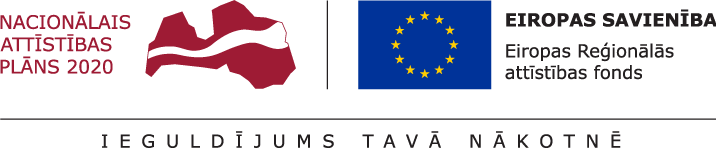 APSTIPRINĀTS:iepirkuma komisijas sēdē2019. gada 9.aprīlīProtokols nr.1Komisijas priekšsēdētāja:
__________________/A. Udalova /Iepirkuma procedūrasBūvdarbu veikšana projekta “Primārās veselības aprūpes infrastruktūras uzlabošana Jelgavas novada pašvaldības četrām ārstu praksēm” ietvarosNOLIKUMSIepirkuma identifikācijas Nr. JNP 2019/24  Pasūtītājs un Pasūtītāja kontaktpersona:Pasūtītājs: Jelgavas novada pašvaldība Reģistrācijas nr. 90009118031 Adrese: Pasta iela 37, Jelgava, LV-3001 Pasūtītāja kontaktpersona: Iepirkumu speciāliste Anželika Kanberga  tel.nr.: 63012251 E-pasts:anzelika.kanberga@jelgavasnovads.lvPretendents un apakšuzņēmējiPretendents ir fiziska persona, juridiska persona, personālsabiedrība vai personu apvienība, kas iesniegusi piedāvājumu.Pretendentu iepirkuma procedūras ietvaros pārstāv:pretendents (ja pretendents ir fiziska persona), pretendenta paraksttiesīga amatpersona (ja pretendents ir juridiska persona),pārstāvēttiesīgs personālsabiedrības biedrs, ievērojot šī punkta „a” un „b” apakšpunktā noteikto (ja pretendents ir personālsabiedrība),visi personu apvienības dalībnieki, ievērojot šī punkta „a” un „b” apakšpunktā noteikto (ja pretendents ir personu apvienība) vaipretendenta pilnvarota persona.Apakšuzņēmējs ir pretendenta vai tā apakšuzņēmēja piesaistīta vai nolīgta persona, kura veiks darbus, kas nepieciešami iepirkuma līguma izpildei neatkarīgi no tā, vai šī persona darbus veic pretendentam vai citam apakšuzņēmējam.Saziņa2.1.Ja pretendents ir laikus pieprasījis papildu informāciju par iepirkuma nolikumā iekļautajām prasībām, iepirkumu komisija (Komisija) to sniedz triju darbdienu laikā, bet ne vēlāk kā četras dienas pirms piedāvājumu iesniegšanas termiņa beigām. Papildu informāciju Komisija nosūta pretendentam, kas uzdevis jautājumu, un vienlaikus ievieto šo informāciju vietā, kur ir pieejams iepirkuma nolikums (Elektronisko iepirkumu sistēmā (EIS)– https://www.eis.gov.lv/EKEIS/Supplier), norādot arī uzdoto jautājumu. Informācijas apmaiņa starp Komisiju un pretendentu notiek elektroniski. Informācija par iepirkuma priekšmetuIepirkuma priekšmeta aprakstsIepirkuma priekšmets ir būvdarbu veikšana projekta “Primārās veselības aprūpes infrastruktūras  uzlabošana Jelgavas novada pašvaldības četrām ārstu praksēm” ietvaros (nolikuma pielikums nr.9).    3.2. Iepirkuma priekšmeta daļas   3.2.1.Iepirkuma priekšmets ir sadalīts četrās daļās:1. daļa – “Medpunkta jumta seguma nomaiņa, “Liepas”, Lielplatone, Lielplatones pagasts,  Jelgavas  novads”. 2. daļa – “ Telpu nr.001-003 līdz nr.001-008 vienkāršota atjaunošana ar lietošanas veida maiņu, Jelgavas iela 19, Līvbērze, Līvbērzes pagasts, Jelgavas novads”.3. daļa – “Telpu nr.001-1 līdz nr.001-13 vienkāršota atjaunošana bez lietošanas veida maiņu, Dārza iela 5, Eleja, Elejas pagasts, Jelgavas novads”.4.daļa – “Telpu nr.001-004 līdz nr.001-006 un nr.001-015 līdz nr.001-019 vienkāršota atjaunošana ar lietošanas veida maiņu; Lielupes iela 5, Staļģene, Jaunsvirlaukas pagasts, Jelgavas novads”.3.2.2. Pretendents piedāvājumu var iesniegt par vienu iepirkuma daļu, vairākām, vai par visu iepirkuma priekšmetu. 3.3.Iepirkuma priekšmeta pamatojumsMinistru kabineta 2018.gada 11.septembra noteikumi Nr.585 “Noteikumi par darbības programmas "Izaugsme un nodarbinātība" 9.3.2. specifiskā atbalsta mērķa "Uzlabot kvalitatīvu veselības aprūpes pakalpojumu pieejamību, jo īpaši sociālās, teritoriālās atstumtības un nabadzības riskam pakļautajiem iedzīvotājiem, attīstot veselības aprūpes infrastruktūru" projektu iesniegumu atlases ceturto kārtu.3.3.Piedāvājumā norāda, vai attiecībā uz piedāvājuma priekšmetu vai atsevišķām tā daļām nepieciešams ievērot komercnoslēpumu. Ja piedāvājums vai kāda tā daļa satur komercnoslēpumu, pretendents norāda, kura informācija ir komercnoslēpums un kāds ir šāda statusa tiesiskais pamats. Piegādātājs nevar prasīt ievērot komercnoslēpumu uz tādu informāciju, kas ir vispārpieejama saskaņā ar normatīvajiem aktiem.3.4.CPV kods: 45000000-7-Būvdarbi.  3.5.Iepirkuma līguma izpildes vietaIepirkuma  izpildes vietas ir “Liepas”, Lielplatone, Lielplatones pagasts, Jelgavas novads. Jelgavas iela 19, Līvbērze, Līvbērzes pagasts, Jelgavas novads; Dārza iela 5, Eleja, Elejas pagasts, Jelgavas novads; Lielupes iela 5, Staļģene, Jaunsvirlaukas pagasts, Jelgavas novads.3.6.Paredzamais būvdarbu uzsākšanas termiņš, Līguma slēgšana3.6.1.Pasūtītājs slēgs ar izraudzīto pretendentu iepirkuma līgumu Projekta apstiprināšanas gadījumā.3.6.2. Paredzamais būvdarbu uzsākšanas termiņš ir 2019. gada augusta mēnesī.3.6.3. Būvuzņēmējs Būvdarbus uzsāk, ne vēlāk kā 5 (piecas) darba dienas pēc līguma noslēgšanas un apliecinājuma kartes saņemšanas. 3.7.Iepirkuma līguma izpildes termiņšMaksimālais paredzamais Iepirkuma  izpildes termiņš ir 2019. gada 30. novembris. 3.8.Objekta apsekošana Pretendents var veikt objekta apsekošanu dabā. Ieinteresētais pretendents vienojas ar Pasūtītāja kontaktpersonu par abām pusēm pieņemamu laiku objekta apskatei. Objekta apsekošanas kontaktpersona: Elejas pagasta pārvaldes vadītājs Ingus Zālītis (tel. 28296031), Līvbērzes pagasta pārvaldes vadītāja Ruta Medne (tel.29126800), Jaunsvirlaukas pagasta pārvaldes vadītāja Iveta Strēlniece (tel.26309131),Lielplatones pagasta pārvaldes vadītāja Līga Rozenbaha (29469223).Piedāvājums4.1.Piedāvājuma iesniegšanas un atvēršanas vieta, laiks un kārtība4.1.1.Iepirkuma procedūras dokumenti pieejami Pircēja profilā: valsts elektroniskās informācijas sistēmā piedāvājumu un pieteikumu saņemšanai (Elektronisko iepirkumu sistēma (EIS)– https://www.eis.gov.lv/EKEIS/Supplier).4.1.2.Pretendenti piedāvājumus iesniedz adresē: Pasta iela 37, Jelgava, LV- 3001, 303.kabinetā. Piedāvājumu iesniedz līdz 2019. gada 25.aprīlim, plkst.10.00, piedāvājumus iesniedzot personīgi vai atsūtot pa pastu. Pasta sūtījumam jābūt saņemtam šajā punktā norādītajā adresē līdz šajā punktā minētajam termiņam. Iesniegtie piedāvājumi ir Pasūtītāja īpašums.4.1.3. Pretendents var iesniegt tikai vienu piedāvājumu.4.1.4.Piedāvājumu, kas iesniegts pēc piedāvājumu iesniegšanas termiņa beigām vai kura ārējais iepakojums nenodrošina to, lai piedāvājumā iekļautā informācija nebūtu pieejama līdz piedāvājumu atvēršanai, Pasūtītājs neizskata un atdod atpakaļ pretendentam.Piedāvājuma noformējums5.1.Piedāvājums sastāv no šādām daļām:Pieteikuma dalībai iepirkuma procedūrā un Pretendenta kvalifikācijas dokumentiem (viens oriģināls un divas kopijas),Tehniskā piedāvājuma (viens oriģināls un divas kopijas),Finanšu piedāvājuma (viens oriģināls un divas kopijas). 5.2.Piedāvājums jāsagatavo latviešu valodā, datorrakstā, tam jābūt skaidri salasāmam, bez labojumiem un dzēsumiem. 5.3.Katras piedāvājuma daļas sākumā ievieto satura rādītāju. Piedāvājuma daļas lapas numurē un caurauklo, piestiprina auklas galus pēdējā lappusē un apliecina caurauklojumu. Caurauklojuma apliecinājums ietver:norādi par kopējo cauraukloto lapu skaitu,pretendenta (ja pretendents ir fiziska persona) vai tā pārstāvja parakstu un paraksta atšifrējumu,apliecinājuma vietas nosaukumu un datumu.5.4.Pretendenta kvalifikācijas dokumentus un tehnisko dokumentāciju var iesniegt arī citā valodā, ja tiem ir pievienots pretendenta apliecināts tulkojums latviešu valodā. Par kaitējumu, kas radies dokumenta tulkojuma nepareizības dēļ, pretendents atbild normatīvajos tiesību aktos noteiktajā kārtībā. Tulkojuma apliecinājums ietver:norādi “TULKOJUMS PAREIZS”,pretendenta vai tā pārstāvja parakstu un paraksta atšifrējumu,apliecinājuma vietas nosaukumu un datumu.5.5.Piedāvājumā iekļautajiem dokumentiem un to noformējumam jāatbilst Dokumentu juridiskā spēka likumam un Ministru kabineta 2018.gada 4.septembra noteikumiem Nr. 558 „Dokumentu izstrādāšanas un noformēšanas kārtība. Pretendents ir tiesīgs visu iesniegto dokumentu atvasinājumu, un tulkojumu pareizību apliecināt ar vienu apliecinājumu, ja viss piedāvājums ir cauršūts vai caurauklots.5.6.Dokumentiem jābūt cauršūtiem tā, lai nebūtu iespējams nomainīt lapas, nesabojājot cauršuvuma nostiprinājumu. Uz pēdējās lapas aizmugures cauršūšanai izmantojamo auklu jānostiprina ar pārlīmētu lapu, uz kuras norādīts cauršūto lapu skaits, ko ar savu parakstu apliecina paraksttiesīgā persona vai šīs personas pilnvarota persona, pievienojot atbilstoši noformētu pilnvarojuma dokumenta oriģinālu.5.7.Pretendenta pieteikumu dalībai iepirkuma procedūrā, tehnisko piedāvājumu, finanšu piedāvājumu un citus piedāvājuma dokumentus paraksta, kopijas, tulkojumus un piedāvājuma daļu caurauklojumus apliecina:pretendents (ja pretendents ir fiziska persona), pretendenta paraksttiesīga amatpersona (ja pretendents ir juridiska persona),pārstāvēttiesīgs personālsabiedrības biedrs, ievērojot šī punkta „a” un „b” apakšpunktā noteikto (ja pretendents ir personālsabiedrība),visi personu apvienības dalībnieki, ievērojot šī punkta „a” un „b” apakšpunktā noteikto (ja pretendents ir personu apvienība) vaipretendenta pilnvarota persona.Dokumentus, kas attiecas tikai uz atsevišķu personālsabiedrības biedru vai personu apvienības dalībnieku paraksta, kā arī kopijas un tulkojumus apliecina attiecīgais personālsabiedrības biedrs vai personu apvienības dalībnieks, ievērojot šī punkta „a”, „b” un „e” apakšpunktā noteikto.5.8.Piedāvājumu iesniedz aizlīmētā ārējā iepakojumā, uz kura norāda:Pasūtītāja nosaukumu, reģistrācijas numuru un adresi, Pretendenta nosaukumu, reģistrācijas numuru (ja pretendents ir juridiska persona vai personālsabiedrība), adresi, pretendenta kontaktpersonas vārdu, uzvārdu, telefona numuru, atzīmi ”Piedāvājums iepirkumam “Būvdarbu veikšana projekta “Primārās veselības aprūpes infrastruktūras  uzlabošana Jelgavas novada pašvaldības četrām ārstu praksēm” ietvaros. Neatvērt līdz 2019. gada 25.aprīlim, plkst. 10.00. 5.9.Piedāvājuma ārējā iepakojumā ievieto aizlīmētus iekšējus iepakojumus, no kuriem vienā ievieto piedāvājuma oriģinālu, bet otrā - piedāvājuma kopijas. Uz iekšējiem iepakojumiem attiecīgi norāda:atzīmi “ORIĢINĀLS” vai “KOPIJA”;pretendenta nosaukumu un reģistrācijas numuru, atzīmi Piedāvājums iepirkumam “Būvdarbu veikšana projekta “Primārās veselības aprūpes infrastruktūras  uzlabošana Jelgavas novada pašvaldības četrām ārstu praksēm” ietvaros ”, ID. Nr. JNP 2019/24;piedāvājuma iekšējos iepakojumos attiecīgi ievieto piedāvājuma daļu oriģinālus vai kopijas. Uz piedāvājuma daļu oriģināliem un to kopijām attiecīgi norāda: atzīmi “ORIĢINĀLS” vai “KOPIJA”, pretendenta nosaukumu un reģistrācijas numuru, piedāvājuma daļas nosaukumu (“Pretendenta  dalībai iepirkuma procedūrā un atlases dokumenti”, “Tehniskais piedāvājums” vai “Finanšu piedāvājums”.6. Komisija pārbaudīs paraksttiesīgās personas tiesības pārstāvēt pretendentu www.firmas.lv Nosacījumi dalībai iepirkuma procedūrā7.1.Komisija pretendentu, kuram būtu piešķiramas iepirkuma līguma slēgšanas tiesības, izslēdz no dalības iepirkumā jebkurā no šādiem gadījumiem:7.1.1.pasludināts pretendenta maksātnespējas process (izņemot gadījumu, kad maksātnespējas procesā tiek piemērots uz parādnieka maksātspējas atjaunošanu vērsts pasākumu kopums), apturēta tā saimnieciskā darbība vai pretendents tiek likvidēts;7.1.2.ir konstatēts, ka piedāvājumu iesniegšanas termiņa pēdējā dienā vai dienā, kad pieņemtslēmums par iespējamu iepirkuma līguma slēgšanas tiesību piešķiršanu, pretendentam  Latvijā vai valstī, kurā tas reģistrēts vai kurā atrodas tā pastāvīgā dzīvesvieta, ir nodokļu parādi, tai skaitā valsts sociālās apdrošināšanas obligāto iemaksu parādi, kas kopsummā kādā no valstīm pārsniedz 150 eiro. Attiecībā uz Latvijā reģistrētiem un pastāvīgi dzīvojošiem pretendentiem pasūtītājs ņem vērā informāciju, kas ievietota Ministru kabineta noteiktajā informācijas sistēmā Valsts ieņēmumu dienesta publiskās nodokļu parādnieku datubāzes un Nekustamā īpašuma nodokļa administrēšanas sistēmas pēdējās datu aktualizācijas datumā;7.1.3.iepirkuma procedūras dokumentu sagatavotājs (pasūtītāja amatpersona vai darbinieks), iepirkuma komisijas loceklis vai eksperts ir saistīts ar pretendentu Publisko iepirkumu likuma 25.panta pirmās vai otrās daļas izpratnē vai ir ieinteresēts kāda pretendenta izvēlē, un pasūtītājam nav iespējams novērst šo situāciju ar mazāk pretendentu ierobežojošiem pasākumiem;7.1.4.uz pretendenta norādīto personu, uz kuras iespējām pretendents balstās, lai apliecinātu, ka tā kvalifikācija atbilst prasībām, kas noteiktas paziņojumā par plānoto līgumu vai iepirkuma nolikumā, kā arī uz personālsabiedrības biedru, ja pretendents ir personālsabiedrība, ir attiecināmi šīs daļas 7.1.1., 7.1.2., 7.1.3. un 7.2. punkta nosacījumi.7.1.5.pretendents ir ārzonā reģistrēta juridiskā persona vai personu apvienība.7.2.Uz Pretendentu nav attiecināmi Starptautisko un Latvijas Republikas nacionālo sankciju likuma (turpmāk – Sankciju likums) 11.1 panta pirmajā daļā noteiktie izslēgšanas gadījumi, ņemot vērā minētā likuma 11.1 panta otrās daļās regulējumu.Pretendenta kvalifikācijas prasības8.1.Prasības attiecībā uz pretendenta atbilstību profesionālās darbības veikšanai:8.1.1.Pretendents ir reģistrēts, licencēts vai sertificēts atbilstoši attiecīgās valsts normatīvo aktu prasībām un ir tiesīgs veikt pasūtītājam nepieciešamos būvdarbus.Šī prasība attiecas arī uz norādītajiem apakšuzņēmējiem un personām, uz kuru iespējām pretendents balstās.8.2.Pretendents var nodrošināt:8.2.1.vismaz vienu sertificētu (ja to nosaka saistošie normatīvie akti) speciālistu (Būvdarbu vadītāju), kurš iepriekšējo 5 (piecu) gadu laikā kā galvenais būvdarbu vadītājs vadījis 2 (divi) būvdarbu līgumus, kur veikti līdzvērtīgi veicamajiem darbiem būvdarbi.8.3.Pretendents var nodrošināt Darba aizsardzības koordinatoru, kurš atbilst Ministru kabineta 2003.gada 25.februāra noteikumu Nr.92 „Darba aizsardzības prasības, veicot būvdarbus” 8.1 apakšpunktā minētajām prasībām. 8.4.Prasības attiecībā uz pretendenta saimniecisko un finansiālo stāvokli8.4.1.Pretendentam ir brīvi pieejami finanšu līdzekļi un/vai kredītlīnijas sekmīgai projekta realizācijai 20 (divdesmit) % (procenti) apmērā no pretendenta piedāvātas līgumsummas.8.5.Prasības attiecībā uz pretendenta tehniskajām un profesionālajām spējām8.5.1.Pretendents iepriekšējo 5 (piecu) gadu laikā, kvalitatīvi un atbilstoši pasūtītāja prasībām ir izpildījis vismaz 2 (divi) būvdarbu līgumus, kur veikti līdzvērtīgi veicamajiem darbiem būvdarbi. Darbi objektā pilnībā pabeigti, un objekti nodoti ekspluatācijā, līgumā noteiktajā termiņā un kvalitātē. Atbilstošu pieredzi pretendents pierāda ar 2 (divi) pasūtītāju atsauksmēm (uz kuru pieredzi pretendents balstās, kurās norādīts paveikto darbu apjoms, laika periods, pasūtītājs un pasūtītāja iestādes/uzņēmuma vadītājs, kurš ir pilnvarots apstiprināt atsauksmē ietverto informāciju).8.6.Ja Pretendents ir piegādātāju apvienība (turpmāk arī-pretendents). Pretendenta piedāvājumam jāpievieno visu piegādātāju apvienības parakstīta vienošanās, kurā noteikts, ka katrs piegādātāju apvienības dalībnieks atsevišķi un visi kopā ir atbildīgi par līguma izpildi. Vienošanās dokumentā jānorāda katra piegādātāju apvienības dalībnieka veicamo darbu daļu - darbu nosaukumu no darbu daudzumu saraksta, apjomu (euro) un % no piedāvātās līgumcenas. Pretendents nosaka, kādā veidā tiek parakstīts iesniegtais piedāvājums, iepirkuma līgums un citi dokumenti,- vai to paraksta visi personu apvienības dalībnieki, vai arī tiek pilnvarots kāds no personu apvienības dalībniekiem. Ja ar pretendentu, kas ir piegādātāju apvienība, tiks slēgts iepirkuma līgums, apvienībai jāpieņem lēmums par attiecīgā komercdarbības veida vai formas izveidi. Iesniedzamie dokumentiIesniedzamie dokumenti pretendenta piedāvājumā kārtojami tādā secībā, kādā tie ir uzskaitīti šajā punktā. 9.1.Pieteikums dalībai iepirkuma procedūrā9.1.1.Pretendenta pieteikumu dalībai iepirkuma procedūrā sagatavo atbilstoši veidnei Nolikuma pielikumam (nolikuma pielikums nr.1.). Pretendenta pieteikumu dalībai iepirkuma procedūrā iesniedz kopā ar:Pretendenta kvalifikācijas dokumentiem,dokumentu vai dokumentiem, kas apliecina piedāvājuma dokumentus parakstījušās, kā arī kopijas, tulkojumus un piedāvājuma daļu caurauklojumus apliecinājušās personas tiesības pārstāvēt pretendentu iepirkuma procedūras ietvaros. Juridiskas personas pilnvarai pievieno dokumentu, kas apliecina pilnvaru parakstījušās paraksttiesīgās amatpersonas tiesības pārstāvēt attiecīgo juridisko personu.Saskaņā ar nolikuma 8.6. punktu, pretendenta piedāvājumam jāpievieno visu piegādātāju apvienības parakstīta vienošanās, kurā noteikts, ka katrs piegādātāju apvienības dalībnieks atsevišķi un visi kopā ir atbildīgi par līguma izpildi, norāda, kādā veidā tiek parakstīts iesniegtais piedāvājums, iepirkuma līgums un citi dokumenti,- vai to paraksta visi personu apvienības dalībnieki, vai arī tiek pilnvarots kāds no personu apvienības dalībniekiem. Vienošanās dokumentā jānorāda katra piegādātāju apvienības dalībnieka veicamo darbu daļa-darbu nosaukumu no darbu daudzuma saraksta, apjomu (euro) un % no piedāvātās līgumcenas.9.2.Pretendenta kvalifikācijas dokumenti9.2.1.Komisija pārliecinās par pretendenta reģistrācijas faktu, saņemot izziņas Elektronisko iepirkumu sistēmā (https://www.eis.gov.lv/). 9.2.2.Pasūtītājs patstāvīgi pārbaudīs konkrētās prasības izpildi attiecībā uz Latvijas Republikā Būvkomersantu reģistrā reģistrēto pretendentu, tā apakšuzņēmējiem un personām, uz kuru iespējām pretendents balstās, iegūstot informāciju publiskajā datu bāzē (https://www.bis.gov.lv). Atsevišķus dokumentus papīra formātā Latvijas Republikas Būvkomersantu reģistrā reģistrētiem pretendentiem un to apakšuzņēmējiem nav jāiesniedz.9.2.3.Ārvalstī reģistrētam pretendentam, tā apakšuzņēmējiem un personām, uz kuru iespējām pretendents balstās, kas nav reģistrēti Latvijas Republikas Būvkomersantu reģistrā, jāpievieno attiecīgajā ārvalstī reģistrācijas/licencēšanas/ sertificēšanas faktus apliecinoši dokumenti, ja attiecīgās valsts, kurā reģistrēts pretendents, normatīvie akti tādu pieprasa.9.2.4.Kredītiestādes apliecinājums, ka Pretendentam ir brīvi pieejami finanšu līdzekļi un/vai kredītlīnijas sekmīgai projekta realizācijai 20 (divdesmit) % (procenti) apmērā no pretendenta piedāvātās līgumsummas.9.2.5.Pretendenta apstiprināts pretendenta un apakšuzņēmēju (ja pretendents Būvdarbiem plāno piesaistīt apakšuzņēmējus un balstīties uz to tehniskajām un profesionālajām iespējām) pēdējos piecos gados veikto būvdarbu, kas apliecina pretendenta atbilstību Prasībām attiecībā uz pretendenta tehniskajām un profesionālajām spējām, saraksts atbilstoši Veikto būvdarbu saraksta veidnei (nolikuma pielikums nr.2) un pasūtītāju atsauksmes par to, vai visi darbi ir veikti atbilstoši attiecīgajiem normatīviem un pienācīgi pabeigti.9.2.6.Pretendenta piedāvātais speciālists, atbilstoši Speciālistu saraksta veidnei (nolikuma pielikums nr. 3). 9.2.7.Pretendenta piedāvātā Atbildīgā būvdarbu vadītāja CV un pieejamības apliecinājums atbilstoši veidnei (nolikuma pielikums nr.4). 9.2.8.Pasūtītājs patstāvīgi pārbaudīs speciālistu būvprakses sertifikātu esamības faktu attiecībā uz Latvijas Republikas Būvkomersantu reģistrā reģistrētiem speciālistiem, iegūstot informāciju publiskajā datu bāzē www.bis.gov.lv Atsevišķus dokumentus papīra formātā Latvijas Republikas Būvkomersantu reģistrā reģistrētiem speciālistiem (to būvprakses sertifikātiem) nav jāiesniedz.9.2.9.Pretendents iesniedz speciālistu kvalifikāciju apliecinošu dokumentu (sertifikātu vai licenču) kopijas, ja attiecīgajam speciālistam nav nepieciešama reģistrācija Latvijas Republikas Būvkomersantu reģistrā.9.2.10.Ja Pretendents līguma izpildei plāno piesaistīt speciālistu, kuram profesionālā kvalifikācija ir iegūta ārzemēs un šis speciālists nav reģistrēts Latvijas Republikas Būvkomersantu reģistrā, jāpievieno: dokumenti, kas pierāda, ka speciālists ir atbilstoši kvalificēts ārvalstī, kur tas ir reģistrēts (vai kurā ieguvis izglītību, ja speciālistu reģistrāciju neparedz attiecīgās valsts normatīvie akti). papildus 1.punktā noteiktiem dokumentiem, Pretendentam jāiesniedz rakstveida apliecinājumu, ka gadījumā, ja pretendentam tiks piešķirtas līguma slēgšanas tiesības, tas ne vēlāk, kā uzsākot iepirkuma līguma izpildi, normatīvajos aktos noteiktajā kārtībā iesniegs atzīšanas institūcijai deklarāciju par īslaicīgu profesionālo pakalpojumu sniegšanu Latvijas Republikā reglamentētā profesijā, kā arī iesniegs pasūtītājam atzīšanas institūcijas izsniegto atļauju par īslaicīgo pakalpojumu sniegšanu (vai arī atteikumu izsniegt atļauju), tiklīdz speciālists to saņems. Šādas deklarācijas iesniegšana ir obligāts nosacījums, lai iepirkuma līgums stātos spēkā. Gadījumā, ja iepirkuma uzvarētājs šo deklarāciju neiesniegs noteiktajā laikā un kārtībā (par kuru vienosies ar Pasūtītāju), tad Pasūtītājs būs tiesīgs slēgt iepirkuma līgumu ar nākamo Pretendentu, kurš ir iesniedzis saimnieciski izdevīgāko piedāvājumu (ar zemāko cenu), vai pārtraukt iepirkuma procedūru.9.2.11.Pretendenta piedāvātā Darba aizsardzības koordinatora profesionālās kvalifikācijas dokumenti. Profesionālās kvalifikācijas dokumentiem ir jābūt spēkā esošiem.9.2.12.Ja pretendents balstās uz citu personu iespējām, lai apliecinātu, ka pretendenta kvalifikācija atbilst Pretendenta kvalifikācijas prasībām, un/vai Būvdarbiem plāno piesaistīt apakšuzņēmējus: visu apakšuzņēmējiem nododamo būvdarbu saraksts atbilstoši Apakšuzņēmējiem nododamo būvdarbu saraksta veidnei (nolikuma pielikums nr.5).Personas, uz kuras iespējām pretendents balstās, un apakšuzņēmēju, kura veicamo darbu vērtība ir vismaz 10 (desmit) procenti no iepirkuma līguma summas, apliecinājums atbilstoši Personas, uz kuras iespējām pretendents balstās, apliecinājuma veidnei (nolikuma pielikums nr.6) par gatavību veikt Apakšuzņēmējiem nododamo būvdarbu sarakstā norādītos būvdarbus un/vai nodot pretendenta rīcībā Iepirkuma līguma izpildei nepieciešamos resursus,Personas, uz kuras iespējām pretendents balstās, komercreģistra vai līdzvērtīgas komercdarbību reģistrējošas iestādes ārvalstīs izdotas reģistrācijas apliecības kopija, kā arīdokumentu vai dokumentus, kas apliecina Personas, uz kuras iespējām pretendents balstās, piedāvājuma dokumentus parakstījušās, kā arī kopijas un tulkojumus apliecinājušās personas tiesības pārstāvēt Personu, uz kuras iespējām pretendents balstās, iepirkuma procedūras ietvaros. Juridiskas personas pilnvarai pievieno dokumentu, kas apliecina pilnvaru parakstījušās paraksttiesīgās amatpersonas tiesības pārstāvēt attiecīgo juridisko personu.9.2.13.Citas prasības saskaņā ar nolikumu un tā pielikumiem.Tehniskais piedāvājums10.1.Tehniskais piedāvājums pretendentam jāsagatavo saskaņā ar Tehnisko specifikāciju un darba organizāciju (nolikuma pielikums nr. 9.,10.). Tehniskā piedāvājuma kopijai jābūt ierakstītai Elektroniskajā datu nesējā (CD vai zibatmiņā). Uz elektroniskā datu nesēja jābūt pretendenta nosaukumam un iepirkuma identifikācijas numuram. Finanšu piedāvājums 11.1.Finanšu piedāvājums jāsagatavo atbilstoši nolikumam un Tehniskajai specifikācijai (nolikuma pielikums nr.7., nr.9.). 11.2.Finanšu piedāvājuma kopijai jābūt ierakstītai Elektroniskajā datu nesējā (CD vai zibatmiņā). 11.3.Uz elektroniskā datu nesēja jābūt uzrakstītam Pretendenta nosaukumam un Iepirkuma identifikācijas numuram.  11.4.Finanšu piedāvājumā cenas jānorāda euro. Cenās jāiekļauj visas izmaksas, kas ir saistītas ar Būvdarbu veikšanu, ietverot visus piemērojamos nodokļus, izņemot pievienotās vērtības nodokli (turpmāk – PVN).Atbilstības Nosacījumiem dalībai iepirkuma procedūrā pārbaude12.1.Lai pārbaudītu, vai Pretendents, kuram būtu piešķiramas līguma slēgšanas tiesības nav izslēdzams no dalības iepirkumā Publisko iepirkumu likuma (PIL) 9. panta septītajā daļā minēto nosacījumu dēļ (Nolikuma 8. daļa), pasūtītājs rīkojas PIL 9. panta devītajā, un desmitajā daļā noteiktajā kārtībā.12.2. Komisijai ir tiesības izslēgt Pretendentu, no turpmākas dalības iepirkuma procedūrā, kā arī neizskatīt Pretendenta piedāvājumu, ja attiecībā uz Pretendentu tiek konstatēti Starptautisko un Latvijas Republikas nacionālo sankciju likuma (turpmāk – Sankciju likums) 11.1 panta pirmajā daļā noteiktie izslēgšanas gadījumi, ņemot vērā minētā likuma 11.1 panta otrās daļās regulējumu.Piedāvājuma vērtēšana, noraidīšana13.1.Piedāvājums tiek noraidīts, ja:13.1.1.pieteikums dalībai iepirkuma procedūrā nav ietverts Pretendenta piedāvājumā vai neatbilst Nolikumā noteiktajām prasībām;13.1.2.Pretendents nav iesniedzis Pretendenta kvalifikācijas dokumentus vai neatbilst Pretendenta kvalifikācijas prasībām;13.1.3.piedāvājumā ietvertais Tehniskais piedāvājums vai Finanšu piedāvājums neatbilst Nolikumā noteiktajām prasībām;13.1.4.ja iepirkumu komisija konstatē, ka piedāvājums ir nepamatoti lēts, tad pirms šā piedāvājuma iespējamās noraidīšanas rakstveidā tiek pieprasīts detalizēts paskaidrojums par būtiskajiem piedāvājuma nosacījumiem.13.2.No piedāvājumiem, kas atbilst Nolikumā noteiktajām prasībām, iepirkuma komisija izvēlas saimnieciski visizdevīgāko (ar zemāko cenu)Iepirkuma līgumsPasūtītājs, pamatojoties uz Pretendenta piedāvājumu, ar izraudzīto Pretendentu slēdz iepirkuma līgumu atbilstoši Iepirkuma līguma veidnei (nolikuma pielikums nr. 8). Iepirkuma komisijas tiesības un pienākumi 15.1.Iepirkuma komisijas tiesības:15.1.1.nesniegt informāciju par citu piedāvājumu esamību laikā no piedāvājumu iesniegšanas dienas līdz to atvēršanas brīdim;15.1.2.nesniegt informāciju par vērtēšanas procesu piedāvājumu vērtēšanas laikā līdz rezultātu paziņošanai;15.1.3.izdarīt grozījumus nolikumā saskaņā ar Publisko iepirkumu likumā noteikto kārtību;15.1.4.pieprasīt, lai Pretendents precizētu informāciju par savu piedāvājumu, ja tas nepieciešams piedāvājuma noformējuma pārbaudei, pretendentu atlasei, kā arī piedāvājumu novērtēšanai;15.1.5.Piedāvājumu vērtēšanas laikā iepirkuma komisija pārbauda, vai piedāvājumos nav pieļautas aritmētiskās kļūdas. Ja aritmētiskās kļūdas tiek konstatētas, iepirkuma komisija tās izlabo un par to informē attiecīgo pretendentu.15.1.6.pieaicināt ekspertu piedāvājumu noformējuma pārbaudei, piedāvājumu atbilstības pārbaudei, kā arī piedāvājumu vērtēšanai;15.1.7.izvēlēties slēgt līgumu ar nākamo pretendentu, kura piedāvājums ir nākošais saimnieciski izdevīgākais (ar zemāko cenu) piedāvājums, ja izraudzītais pretendents atsakās slēgt līgumu;15.1.8.ja izraudzītais pretendents atsakās slēgt iepirkuma līgumu ar pasūtītāju, pasūtītājs pieņem lēmumu slēgt līgumu ar nākamo pretendentu, kurš piedāvājis saimnieciski visizdevīgāko (ar zemāko cenu) piedāvājumu, vai pārtraukt iepirkumu, neizvēloties nevienu piedāvājumu. Ja pieņemts lēmums slēgt līgumu ar nākamo pretendentu, kurš piedāvājis saimnieciski visizdevīgāko (ar zemāko cenu) piedāvājumu, bet tas atsakās līgumu slēgt, Pasūtītājs pieņem lēmumu pārtraukt iepirkuma procedūru, neizvēloties nevienu piedāvājumu;15.1.9.atbilstoši Publisko iepirkumu likumam pieprasīt nepieciešamās izziņas vai citus iesniegto informāciju apstiprinošos dokumentus;15.1.10.jebkurā brīdī pārtraukt iepirkuma procedūru, ja tam ir objektīvs pamatojums.15.2.Iepirkuma komisijas pienākumi:15.2.1.nodrošināt iepirkuma procedūras norisi un dokumentēšanu;15.2.2.nodrošināt pretendentu brīvu konkurenci, kā arī vienlīdzīgu un taisnīgu attieksmi pret tiem;15.2.3.pēc ieinteresēto pretendentu pieprasījuma normatīvajos aktos noteiktajā kārtībā sniegt informāciju par Nolikumu;15.2.4.vērtēt pretendentus un to iesniegtos piedāvājumus saskaņā ar Publisko iepirkumu likumu, citiem normatīvajiem aktiem un šo Nolikumu, izvēlēties piedāvājumu vai pieņemt lēmumu par iepirkuma izbeigšanu, neizvēloties nevienu piedāvājumu;15.2.5.vienlaikus informēt visus pretendentus par pieņemto lēmumu attiecībā uz līguma slēgšanu saskaņā ar Publisko iepirkumu likumā noteikto kārtību;15.2.6.pirms lēmuma pieņemšanas par līguma noslēgšanu ar nākamo pretendentu, kurš piedāvājis saimnieciski visizdevīgāko (ar zemāko cenu) piedāvājumu, Pasūtītājs izvērtē, vai tas nav uzskatāms par vienu tirgus dalībnieku kopā ar sākotnēji izraudzīto pretendentu, kurš atteicās slēgt iepirkuma līgumu ar Pasūtītāju. Ja nepieciešams, Pasūtītājs ir tiesīgs pieprasīt no nākamā pretendenta apliecinājumu un, ja nepieciešams, pierādījumus, ka tas nav uzskatāms par vienu tirgus dalībnieku kopā ar sākotnēji izraudzīto pretendentu. Ja nākamais pretendents ir uzskatāms par vienu tirgus dalībnieku kopā ar sākotnēji izraudzīto pretendentu, pasūtītājs pieņem lēmumu pārtraukt iepirkuma procedūru, neizvēloties nevienu piedāvājumu.Pretendenta tiesības un pienākumi16.1.Pretendenta tiesības:16.1.1.iesniedzot piedāvājumu, pieprasīt apliecinājumu, ka piedāvājums ir saņemts;16.1.2.pirms piedāvājumu iesniegšanas termiņa beigām grozīt vai atsaukt iesniegto piedāvājumu;16.2.Pretendenta pienākumi:16.2.1.sagatavot piedāvājumu atbilstoši nolikuma prasībām;16.2.2.sniegt patiesu informāciju;16.2.3.sniegt atbildes uz iepirkuma komisijas pieprasījumiem par papildu informāciju, kas nepieciešama piedāvājumu noformējuma pārbaudei, pretendentu atlasei, piedāvājuma atbilstības pārbaudei, kā arī vērtēšanai. Atbildes sniedzamas iepirkumu komisijas noteiktajā termiņā; segt visas izmaksas, kas saistītas ar piedāvājuma sagatavošanu un iesniegšanu;16.2.4.ja piedāvājumu iesniedz personu apvienība, tā pēc savas izvēles izveidojas atbilstoši noteiktam juridiskam statusam, vai noslēdz sabiedrības līgumu, vienojoties par apvienības dalībnieku atbildības sadalījumu.Pielikumi17.1.Nolikumam pievienoti šādi pielikumi:Pieteikums dalībai konkursāPieredzes aprakstsPretendenta speciālistu sarakstsBūvdarbu izpildē iesaistītā personāla pieredzes apraksts (CVApakšuzņēmējiem nododamo darbu sarakstsApakšuzņēmēja apliecinājumsFinanšu piedāvājumsLīguma projektsTehniskā specifikācijaDarba organizācijaPielikums Nr.1 konkursa NolikumamIdentifikācijas Nr. JNP 2019/24pieteikums dalībai IEPIRKUMĀIepirkumam “Būvdarbu veikšana projekta “Primārās veselības aprūpes infrastruktūras  uzlabošana Jelgavas novada pašvaldības četrām ārstu praksēm” ietvaros ID. Nr. JNP 2019/24Iepazinušies ar Jelgavas novada pašvaldības, Reģ. Nr. 90009118031, Pasta iela 37, Jelgava, LV-3001 (turpmāk – Pasūtītājs) organizētā iepirkuma “Būvdarbu veikšana projekta “Primārās veselības aprūpes infrastruktūras  uzlabošana Jelgavas novada pašvaldības četrām ārstu praksēm” ietvaros, ID. Nr. JNP 2019/24, nolikumu (turpmāk – Nolikums), pieņemot visas Nolikumā noteiktās prasības,/pretendenta nosaukums/reģistrācijas numurs/ adrese/Iesniedzu piedāvājumu, kas sastāv no:šī pieteikuma, un Atlases dokumentiem,Tehniskā piedāvājumaFinanšu piedāvājuma,(turpmāk – Piedāvājums)apņemoties: veikt iepirkuma “Būvdarbu veikšana projekta “Primārās veselības aprūpes infrastruktūras  uzlabošana Jelgavas novada pašvaldības četrām ārstu praksēm” ietvaros, ID. Nr. JNP 2019/24,  būvdarbus par iepirkuma ___daļu, saskaņā ar Tehnisko specifikāciju par kopējo cenu: Būvniecības kopējā cena bez pievienotās vērtības nodokļa (turpmāk –PVN): summa EUR (summa vārdiem euro), PVN 21%: summa EUR (summa vārdiem euro). Kopējā cena ar PVN: summa EUR (summa vārdiem euro),slēgt iepirkuma līgumu atbilstoši Nolikumā ietvertajam Iepirkuma līguma projektam,veikt būvniecības darbus saskaņā ar manu piedāvājumu iepirkuma līgumā noteiktajā kārtībā no iepirkuma līguma noslēgšanas līdz (pretendenta piedāvātais līguma izpildes termiņš) ,apņemamies līguma slēgšanas tiesību piešķiršanas gadījumā pildīt visus nolikumā izklāstītos nosacījumus un strādāt pie līguma izpildes. Mūsu rīcībā ir pietiekami resursi, lai nodrošinātu kvalitatīvu un iepirkuma prasībām atbilstošu pakalpojuma izpildi.Apliecinu, ka visas piedāvājumā sniegtās ziņas ir patiesas.Pielikums Nr.2 konkursa NolikumamIdentifikācijas Nr. JNP 2019/24PIEREDZES APRAKSTs Iepirkumam “Būvdarbu veikšana projekta “Primārās veselības aprūpes infrastruktūras  uzlabošana Jelgavas novada pašvaldības četrām ārstu praksēm” ietvaros ID. Nr. JNP 2019/24objektu būvniecības, pārbūves darbu sarakstsPretendents objektu būvniecības darbu sarakstā iekļauj būvobjektus, kas nodrošina nolikuma prasību izpildi un pievieno nolikumā norādītos kvalifikāciju apliecinošos dokumentus. Pasūtītajam ir tiesības sniegto informāciju pārbaudīt, sazinoties ar norādīto pasūtītāju un pieprasot sniegtās informācijas apstiprinājumu.(Ja piedāvājumu iesniedz personu grupa, apliecinājumu paraksta visas personas, kas ietilpst personu grupā, kā arī apakšuzņēmēji, uz kuru iespējām pretendents balstās, lai apliecinātu, ka tā kvalifikācija atbilst iepirkuma procedūras dokumentos noteiktajām prasībām)Pielikums Nr.3 konkursa NolikumamIdentifikācijas Nr. JNP 2019/24Pretendenta speciālistu sarakstsIepirkumam “Būvdarbu veikšana projekta “Primārās veselības aprūpes infrastruktūras  uzlabošana Jelgavas novada pašvaldības četrām ārstu praksēm” ietvaros ID. Nr. JNP 2019/24Pretendenta speciālists ar savu parakstu apliecina, ka nepastāv šķēršļi kādēļ attiecīgais speciālists nevarētu piedalīties Jelgavas novada pašvaldības, Reģ. Nr. 90009118031, Pasta iela 37, Jelgava, rīkotajā iepirkumā “Būvdarbu veikšana projekta “Primārās veselības aprūpes infrastruktūras  uzlabošana Jelgavas novada pašvaldības četrām ārstu praksēm” ietvaros, ID. Nr. JNP 2019/24, projekta realizācijā, gadījumā, ja Pretendentam tiek piešķirtas tiesības slēgt iepirkuma līgumu un iepirkuma līgums tiek noslēgts.Pretendenta speciālistu parakstus apliecinu:Pielikums Nr.4 konkursa NolikumamIdentifikācijas Nr. JNP 2019/24BŪVDARBU IZPILDĒ IESAISTĪTĀ PERSONĀLA PIEREDZES APRAKSTS (CV)Iepirkumam “Būvdarbu veikšana projekta “Primārās veselības aprūpes infrastruktūras  uzlabošana Jelgavas novada pašvaldības četrām ārstu praksēm” ietvaros ID. Nr. JNP 2019/24Vārds, uzvārds:Statuss darbu izpildē:Pieredze:Informācija par profesionālo pieredzi, kas ietver darba pieredzi un projektu pieredzi saistībā ar veicamo darbu vai darba daļu, norādot laika periodu, darba vietu / projektu nosaukumus, veiktos pienākumus. (CV jānorāda pieredze un kvalifikācija, kas nepārprotami apliecina nolikumā prasīto)Apliecinājums:Es, apakšā parakstījies (-usies): apliecinu, ka šī informācija pareizi raksturo mani, manu kvalifikāciju un pieredzi, piekrītu manu personas datu izmantošanai iepirkumā “Būvdarbu veikšana projekta “Primārās veselības aprūpes infrastruktūras  uzlabošana Jelgavas novada pašvaldības četrām ārstu praksēm” ietvaros, (Iepirkuma identifikācijas Nr. JNP 2019/24).apliecinu, ka apņemos piedalīties līguma izpildē, gadījumā, ja Pretendentam (nosaukums) iepirkuma procedūras rezultātā tiks piešķirtas tiesības slēgt iepirkuma līgumu;pievienoju sekojošu dokumentu apliecinātas kopijas:(dokumenta nosaukums, apliecināta kopija);(dokumenta nosaukums, apliecināta kopija);(dokumenta nosaukums, apliecināta kopija);papildināt pēc vajadzības.Pielikums Nr.5 konkursa NolikumamIdentifikācijas Nr. JNP 2019/24APAKŠUZŅĒMĒJIEM NODODAMO DARBU SARAKSTSIepirkumam “Būvdarbu veikšana projekta “Primārās veselības aprūpes infrastruktūras  uzlabošana Jelgavas novada pašvaldības četrām ārstu praksēm” ietvaros ID. Nr. JNP 2019/24Pielikums Nr.6 konkursa NolikumamIdentifikācijas Nr. JNP 2019/24APAKŠUZŅĒMĒJA APLIECINĀJUMSIepirkumam “Būvdarbu veikšana projekta “Primārās veselības aprūpes infrastruktūras  uzlabošana Jelgavas novada pašvaldības četrām ārstu praksēm” ietvarosID. Nr. JNP 2019/24Ar šo /Apakšuzņēmēja nosaukums, reģistrācijas numurs un adrese apliecina, ka:piekrīt piedalīties Jelgavas novada pašvaldības, Reģ. Nr. 90009118031, Pasta iela 37, Jelgava, LV-3001 (turpmāk – Pasūtītājs) (turpmāk – Pasūtītājs) organizētajā iepirkumā Būvdarbu veikšana projekta “Primārās veselības aprūpes infrastruktūras  uzlabošana Jelgavas novada pašvaldības četrām ārstu praksēm” ietvaros, ID. Nr. JNP 2019/24, kā <Pretendenta nosaukums, reģistrācijas numurs un adrese> (turpmāk – Pretendents) apakšuzņēmēji, kā arīgadījumā, ja ar Pretendentu ir noslēgts iepirkuma līgums, apņemas:[veikt šādus darbus:/īss darbu apraksts atbilstoši Apakšuzņēmējiem nododamo darbu sarakstā norādītajam/[un nodot pretendentam šādus resursus:/īss Pretendentam nododamo resursu (speciālistu un/vai tehniskā aprīkojuma) apraksts/.Pielikums Nr.7 konkursa NolikumamIdentifikācijas Nr. JNP 2019/24Finanšu piedāvājumsIepirkumam “Būvdarbu veikšana projekta “Primārās veselības aprūpes infrastruktūras  uzlabošana Jelgavas novada pašvaldības četrām ārstu praksēm” ietvaros ID. Nr. JNP 2019/24Darbu izmaksās jāparedz visu nepieciešamo materiālu un būvdarbu izmaksas, nepieciešamo pagaidu pasākumu un darbu izmaksas, kā arī visas izmaksas, kas var būt nepieciešamas, lai nodrošinātu atbilstību saistošajiem Latvijas Republikas likumu un normatīvu prasībām, kā arī jebkuru citu Tehniskajā specifikācijā minēto darbu pozīciju, kas nav atsevišķi norādītas citviet, izmaksas.Tāmē pretendentam jāiekļauj visi darbi un materiāli, lai nodrošinātu būvdarbu apjomos uzskaitīto darbu izpildi atbilstoši Tehniskajai dokumentācijai, Latvijas Republikā spēkā esošajai likumdošanai un katra konkrētā tehnoloģiskā procesa prasībām. Pretendentam ir pienākums izstrādājot piedāvājuma tāmi atbilstoši nolikuma prasībām pārliecināties, ka tāmē ir iekļauti visi darbi un materiāli, pat, ja Pasūtītājs tos nav iekļāvis savā tāmē, bet to nepieciešamība izriet no Būvdarbiem.Ja Tāmēs ir minēti konkrēti materiālu ražotāju vai produktu nosaukumi, Uzņēmējs drīkst piedāvāt un Tāmēs izcenot šiem konkrētajiem produktiem līdzvērtīgus citu ražotāju produktus, kuri kvalitātes, izpildījuma, ekspluatācijas īpašību, savietojamības un funkcionalitātes ziņā ir līdzvērtīgi vai pārāki kā Tāmēs minētie, kā arī atbilst Tehniskajām specifikācijām.Visās Būvniecības izmaksu tāmes pozīcijās, kur ir atsauces uz iekārtu, materiālu un izstrādājumu izgatavotāju firmām un norāde „vai ekvivalents”, pretendentam savā piedāvājumā ir pienākums dzēst norādi „vai ekvivalents”, kā arī, piedāvājot ekvivalentu Būvniecības izmaksu tāmes pozīcijā minētajam, norādīt konkrētu iekārtu, materiālu un izstrādājumu, tā ražotāju, nosaukumu, modeli un citus raksturojošos rādītājus, lai Iepirkuma komisija varētu izvērtēt Būvniecības izmaksu tāmes konkrētajā pozīcijā piedāvāto iekārtu, materiālu un izstrādājumu ekvivalenci. Gadījumā, ja pretendents piedāvājumā nebūs dzēsis norādi „vai ekvivalents”, Iepirkuma komisijai ir tiesības noraidīt pretendenta piedāvājumu kā neatbilstošu tehniskajai specifikācijai. Iepirkuma 1. daļaiIepirkuma 2. daļaiIepirkuma 3. daļaiIepirkuma 4. daļai_____________________________________________________________________piedāvātā cena bez PVN norādīta  (vārdiem)Apstiprinām, ka Finanšu piedāvājuma cenā ir iekļautas visas izmaksas, kas saistītas ar līguma pilnīgu un kvalitatīvu izpildi.Pielikums Nr.8 konkursa NolikumamIdentifikācijas Nr. JNP 2019/24Pielikums Nr.11 konkursa NolikumamIdentifikācijas Nr. JNP 2019/24Objekta apsekošanas lapaIepirkumam “Būvdarbu veikšana projekta “Primārās veselības aprūpes infrastruktūras  uzlabošana Jelgavas novada pašvaldības četrām ārstu praksēm” ietvaros ID. Nr. JNP 2019/24(Ja Pretendents ir apsekojis objektu dabā, objekta apsekošanas lapu pievieno pie iepirkuma tehniskās dokumentācijas).Pasūtītājs:Jelgavas novada pašvaldībaReģ.Nr. 90009118031Adrese: Pasta iela 37, Jelgava, LV-3001Pretendents:Adrese:Datums:Pretendenta kontaktpersona:(vārds, uzvārds, amats, telefons, e-pasts)Atzīmēt, ja pretendents ir mazais vai vidējais uzņēmums        mazais uzņēmums     vidējais uzņēmumsCiti uzņēmēji:(uz kuru iespējām konkrētā līguma izpildei balstās pretendents, saskaņā ar Nolikuma noteikumiem)Pretendenta pārstāvis                                         (amats, paraksts, vārds, uzvārds)Pasūtītājs:Pretendents:Nr.p.k.Būvobjekta nosaukums un veikto būvdarbu īss raksturojums (jānorāda objekta adrese, veids, platība, un citi raksturlielumi, kas pierāda atbilstību nolikumā izvirzītajām prasībām)Būvdarbu vērtība EUR bez PVN Pasūtītājs (nosaukums, reģistrācijas numurs, adrese, atbildīgā kontaktpersona (vadītājs) un tālrunis)Būvdarbu uzsākšanas un pabeigšanas gads un mēnesis1.Pretendenta pārstāvis(amats, paraksts, vārds, uzvārds)NrSpeciālista vārds un uzvārdsSertifikācijas vai akreditācijas jomaSertifikāta numursSpeciālista parakstsPretendenta pārstāvis(amats, paraksts, vārds, uzvārds)Laika periods(no mm.gg. līdz mm.gg.)Pasūtītājs, kontaktpersona, telefona nr.Speciālista līdzvērtīga rakstura un apjoma pieredze, projekta nosaukums, veiktie pienākumi  atbilstoši nolikuma prasībāmVārds, uzvārds:Paraksts:Datums:Pasūtītājs:Pretendents:Apakšuzņēmēja nosaukums, reģistrācijas numurs, adrese un kontaktpersonaNododamo darbu apjoms (% no darbu kopējās cenas)Īss apakšuzņēmēja veicamo darbu aprakstsPretendenta pārstāvis(amats, paraksts, vārds, uzvārds)Apakšuzņēmēja pārstāvis(amats, paraksts, vārds, uzvārds)Pretendenta pārstāvis(amats, paraksts, vārds, uzvārds)Apakšuzņēmēja pārstāvis(amats, paraksts, vārds, uzvārds)Projekta nosaukumsKopējā cena EUR (bez PVN)Pievienotās vērtības nodoklis 21% (PVN)Kopējā cena EUR ar PVNMedpunkta jumta seguma nomaiņa, “Liepas”, Lielplatone, Lielplatones pagasts,  Jelgavas  novads”.Projekta nosaukumsKopējā cena EUR (bez PVN)Pievienotās vērtības nodoklis 21% (PVN)Kopējā cena EUR ar PVNTelpu nr.001-003 līdz nr.001-008 vienkāršota atjaunošana ar lietošanas veida maiņu, Jelgavas iela 19, Līvbērze, Līvbērzes pagasts, Jelgavas novadsProjekta nosaukumsKopējā cena EUR (bez PVN)Pievienotās vērtības nodoklis 21% (PVN)Kopējā cena EUR ar PVNTelpu nr.001-1 līdz nr.001-13 vienkāršota atjaunošana bez lietošanas veida maiņu, Dārza iela 5, Eleja, Elejas pagasts, Jelgavas novads”.Projekta nosaukumsKopējā cena EUR (bez PVN)Pievienotās vērtības nodoklis 21% (PVN)Kopējā cena EUR ar PVNTelpu nr.001-004 līdz nr.001-006 un nr.001-015 līdz nr.001-019 vienkāršota atjaunošana ar lietošanas veida maiņu; Lielupes iela 5, Staļģene, Jaunsvirlaukas pagasts, Jelgavas novads”.Pretendenta pārstāvis(amats, paraksts, vārds, uzvārds) LĪGUMA PROJEKTS 		Iepirkumam “Būvdarbu veikšana projekta “Primārās veselības aprūpes infrastruktūras  uzlabošana Jelgavas novada pašvaldības četrām ārstu praksēm” ietvaros Jelgava, 							2019. gada         Jelgavas novada pašvaldība (juridiskā adrese: Pasta iela 37, Jelgava, LV 3001 reģistrācijas nr. 90009118031), (turpmāk – Pasūtītājs), kuru pārstāv tās izpilddirektore Līga Lonerte, kura rīkojas uz Jelgavas novada pašvaldības nolikuma pamata, no vienas puses,         un ___________juridiskā adrese:____________________________, reģistrācijas nr.______________) , (turpmāk – Būvuzņēmējs), kuru pārstāv________________, kurš rīkojas uz statūtu pamata, no otras puses, noslēdz līgumu par sekojošo:LĪGUMA PRIEKŠMETSPamatojoties uz iepirkumu ( ID Nr. __________) un Būvuzņēmēja finanšu piedāvājumu ( līguma pielikums nr.1), Pasūtītājs uzdod un Būvuzņēmējs apņemas par samaksu ar saviem darba rīkiem, ierīcēm un darbaspēku Līgumā un normatīvajos aktos noteiktajā kārtībā un termiņos, pienācīgā kvalitātē veikt projekta ______________________________izpildi (turpmāk – Būvdarbi). Būvuzņēmējs Būvdarbus izpilda saskaņā ar apliecinājuma karti un tāmi (turpmāk-Tāme). Būvdarbi sevī ietver visus Līgumā un Tāmē noteikto objektu (turpmāk-objekts) izbūvei nepieciešamos būvdarbus, būvniecības vadību un organizēšanu, būvniecībai nepieciešamo materiālu un iekārtu piegādi, nodošanu ekspluatācijā, izpilddokumentācijas un citas dokumentācijas sagatavošanu un citas darbības, kuras izriet no Līguma. Būvuzņēmējs apliecina, ka viņš ir pienācīgi iepazinies ar Tāmi, tajā skaitā ar tajos ietvertajiem risinājumiem, darbu apjomu, pielietojamiem materiāliem un prasībām un atsakās saistībā ar to izvirzīt jebkāda satura iebildumus vai pretenzijas. Būvuzņēmējs apliecina, ka projekts ir realizējams un , ka Tāmēs (Pielikums pie līguma Nr.2) ir iekļauti visi Būvuzņēmēja ar Būvdarbu veikšanu un objektu būvniecību atbilstoši darbu daudzumu sarakstam saistītie izdevumi.Projekta ______________________pasūtītāja kontaktpersona un atbildīgā persona par projekta realizāciju – ___________________________ 1.4.1. Pasūtītāja kontaktpersonai šā Līguma izpratnē ir sekojošas pilnvaras:1.4.1.1. informēt Pasūtītāju par būvdarbu gaitu, ievērojot konkrētā projekta, tehniskā projekta nosacījumus un Būvuzņēmēja izvirzītos lūgumus, ierosinājumus un/vai iebildumus, kā arī par citiem jautājumiem, kas skar vai var skart Līguma izpildes gaitu.1.4.1.2. parakstīt darbu nodošanas-pieņemšanas aktus, konstatējot atbilstību esošajai situācijai šā Līguma izpratnē.1.5. Būvuzņēmēja kontaktpersona projekta realizācijā – _____________________BŪVDARBU IZPILDES VISPĀRĪGIE NOTEIKUMIBūvuzņēmējs apņemas Būvdarbus veikt atbilstoši apliecinājuma kartei, ievērojot Pasūtītāja norādījumus, spēkā esošos būvnormatīvus, būvniecības un citu tiesību aktu prasības. Būvdarbi tiek izpildīti precīzi un profesionālā līmenī.Pasūtītājs apņemas atturēties no jebkādas rīcības, kas varētu apgrūtināt Būvdarbu veikšanu vai Pasūtītāja saistību izpildi.Pēc Pasūtītāja pieprasījuma  Būvuzņēmējam ir jāuzrāda Būvdarbos izmantojamo materiālu sertifikāti un citi to kvalitāti apliecinošie dokumenti.Būvuzņēmējs nodrošina nepieciešamo būvizstrādājumu pareizu un kvalitatīvu izmantošanu Būvdarbu procesā.Būvuzņēmējs ir atbildīgs par visu nepieciešamo Būvdarbu sagatavošanas darbu veikšanu.Pasūtītājs ir tiesīgs pēc saviem ieskatiem veikt Būvdarbu izpildes pārbaudes.Gadījumā, ja Būvuzņēmējs konstatē kļūdas vai neprecizitātes apliecinājuma kartē vai citā ar Būvdarbiem saistītajā dokumentācijā, vai ja Būvuzņēmējs atklāj neparedzētus apstākļus, kas var kavēt izpildīt ar šo Līgumu uzņemtās saistības vai ietekmēt būves drošību vai kvalitāti, Būvuzņēmējam ir pienākums nekavējoties rakstiski paziņot par to Pasūtītājam. Būvuzņēmējs turpina pildīt Līgumu tādā mērā, cik tas neietekmē būves vai personāla drošību, ja vien Pasūtītājs nav rakstiski pieprasījis apturēt Būvdarbu veikšanu. Ja Būvdarbu izpilde ir tikusi apturēta, tā tiek atsākta pēc tam, kad Puses ir vienojušās par grozījumiem Tāmē vai kad Pasūtītājs ir devis rīkojumu turpināt Būvdarbus saskaņā ar Līgumā noteiktajiem darbu apjomiem.Būvuzņēmējam nodrošināt, lai būvdarbu laikā netiktu bojāta apkārtējās teritorijas infrastruktūra.  Būvuzņēmējs nodrošina kompetenta speciālista vai kompetentas institūcijas darba aizsardzībā piesaistīšanu, darba aizsardzības koordinatora pienākumu veikšanai atbilstoši MK 2003.gada 25.februāra noteikumiem Nr.92 „Darba aizsardzības prasības, veicot būvdarbus”.ATĻAUJASPasūtītājam vai tā pilnvarotam pārstāvim jāsaņem apliecinājuma karte normatīvajos aktos noteiktajā kārtībā. Būvuzņēmējs 3 (trīs) darba dienu laikā iesniedz Pasūtītājam Būvuzņēmēja civiltiesiskās atbildības obligātās apdrošināšanas līgumu un citus būvatļaujas saņemšanai nepieciešamos dokumentus. Būvuzņēmējs nodrošina citu no būvniecības izrietošo un/vai saistīto Būvdarbu veikšanai vai nodošanai nepieciešamo atļauju saņemšanu un Būvdarbu saskaņošanu atbildīgajās iestādēs.Visiem Būvuzņēmēja rasējumiem un specifikācijām, kas sagatavotas Līguma izpildes laikā palīgdarbu un pastāvīgo darbu veikšanai, ir nepieciešams autoruzrauga un būvuzrauga apstiprinājums to veikšanai. Šāds apstiprinājums nemazina Būvuzņēmēja atbildību par Būvdarbiem.Pasūtītājam ir tiesības samazināt  veicamo darbu un materiālu apjomu, ja no Būvuzņēmēja neatkarīgu apstākļu dēļ (kļūda tehniskajā projektā) tehnisko projektu nav iespējams pilnībā realizēt. DARBA SAMAKSA UN NORĒĶINU KĀRTĪBAPasūtītājs apņemas veikt apmaksu 100% apmērā par Būvdarbu izpildi 30 (trīsdesmit) darba dienu laikā pēc akta par objekta pieņemšanu ekspluatācijā apstiprināšanas, šā līguma 6.1.punktā noteiktā kredītiestādes izdota garantijas laika nodrošinājuma un Būvuzņēmēja izrakstīta rēķina iesniegšanas. Kopējā līguma summa par projekta ________________________izpildi__daļā ir EUR________ (___________________) , tai skaitā līguma summa bez PVN (turpmāk-līguma cena) _______ EUR (_________________) apmērā un PVN ________ EUR (______________) apmērā.	Pievienotās vērtības nodokli maksā Pasūtītājs saskaņā ar likuma „Pievienotās vērtības nodokļa likums” 142. pantu.Norēķinus Būvdarbu izpildes laikā Pasūtītājs veic atbilstoši faktiski izpildīto Būvdarbu apjomam 20 (divdesmit) darba dienu laikā pēc akta par izpildīto darbu pieņemšanu (Forma - 2) parakstīšanas. Noslēguma maksājums, kas ir ne mazāks kā 10% (desmit procenti) no kopējās līguma summas tiek veikts 30 (trīsdesmit) dienu laikā pēc Būvdarbu pabeigšanas un galīgā nodošanas –pieņemšanas akta abpusējas parakstīšanas, kā arī atbilstoša rēķina saņemšanas no Būvuzņēmēja.	4.4.  Nekvalitatīvi vai neatbilstoši veiktie Būvdarbi netiek pieņemti un apmaksāti līdz      defektu novēršanai un šo Būvdarbu pieņemšanai.4.5.   Par samaksas brīdi uzskatāms bankas atzīmes datums Pasūtītāja maksājuma   uzdevumā.LĪGUMA IZPILDES TERMIŅI5.1. Būvuzņēmējs Būvdarbus uzsāk, ne vēlāk kā 5 (piecas) darba dienas pēc līguma noslēgšanas un būvatļaujas saņemšanas .5.2. Būvdarbu izpildi Būvuzņēmējs veic Darbu veikšanas grafikā noteiktajos   termiņos (Līguma pielikums Nr.3).    Būvuzņēmējs apņemas nekavējoties ziņot Pasūtītājam par visiem apstākļiem un šķēršļiem, kuri kavē Būvdarbu izpildi Darbu veikšanas grafikā noteiktajos termiņos.   Būvuzņēmējam ir tiesības uz Būvdarbu izpildes termiņa pagarinājumu, ja Būvdarbu izpilde tiek kavēta viena (vai vairāku) zemāk uzskaitīto iemeslu dēļ:ja pēc Pasūtītāja pieprasījuma tiek izdarītas izmaiņas Būvdarbu apjomā;ja Pasūtītāja iesniegtajos dokumentos ir konstatētas kļūdas, kuru novēršana ir saistīta ar Būvdarbu izpildes apturēšanu;ja iestājušies nepārvaramas varas apstākļi, kuri atrodas ārpus Būvuzņēmēja kontroles un kuri būtiski traucē Būvdarbu savlaicīgu izpildi (Līguma 10.punkts).    Ja Būvuzņēmējs līguma 5.4. punktā minēto iemeslu dēļ vēlas Būvdarbu izpildes termiņa pagarinājumu, viņš par to ziņo Pasūtītājam rakstiski. Šāds paziņojums nosūtāms nekavējoties pēc tam, kad Būvuzņēmējs uzzinājis par esošiem vai vēl sagaidāmiem apstākļiem, kas izraisa Būvdarbu izpildes kavējumu. Ja šāds paziņojums nekavējoties netiek nosūtīts, tiesības pieprasīt termiņa pagarinājumu tiek zaudētas.        Pasūtītājam ir pienākums nekavējoties sniegt Būvuzņēmējam atbildi uz saņemto paziņojumu.APDROŠINĀŠANA6.1. Būvuzņēmējs uz sava rēķina apņemas noslēgt Būvuzņēmēja civiltiesiskās      atbildības apdrošināšanu Ministru kabineta 2014.gada 19.augusta noteikumos Nr. 502 „Noteikumi par būvspeciālistu un būvdarbu veicēju civiltiesiskās atbildības obligāto apdrošināšanu” noteiktajā kārtībā un apmērā. Būvuzņēmējs 3 (trīs) darba dienu laikā no Līguma noslēgšanas brīža iesniedz Pasūtītājam šajā punktā minēto apdrošināšanas līgumu.BŪVDARBU NODOŠANA – PIEŅEMŠANA7.1.  Izpildītie Būvdarbi tiek nodoti Būvdarbu nodošanas procedūras laikā. Būvdarbu nodošana notiek attiecībā uz visiem līgumā paredzētajiem Būvdarbiem.7.2.  Būvdarbu nodošana- pieņemšana jāveic pēc Būvdarbu pabeigšanas.  Būvdarbu nodošanas procedūra tiek protokolēta, un protokolā jābūt norādītai šādai informācijai:- kas piedalās Būvdarbu nodošanas sapulcē;- defekti, kas atklāti Būvdarbu nodošanas laikā;- termiņš, kādā jānovērš atklātie defekti, un nākamās pārbaudes datums;- cik lielā mērā Būvdarbi tiek nodoti vai arī nodošana tiek atteikta.  Pasūtītājs ir tiesīgs atteikties no izpildīto Būvdarbu pieņemšanas, ja pieņemšanas laikā tiek atklāti tādi defekti, kuri var traucēt būves normālu ekspluatāciju.  Ja Pasūtītājs atsakās pieņemt izpildītos Būvdarbus, viņš paskaidro tā iemeslus protokolā. Ja Būvuzņēmējs nepiekrīt atteikumam, viņš motivē savus iebildumus protokolā.  Būvdarbu nodošanas protokolu paraksta Puses, kā arī citas personas, kas piedalās Būvdarbu nodošanas procedūrā. Katrai Pusei paliek viens parakstīts protokola eksemplārs.  Pārbaudes laikā konstatētos defektus novērš Būvuzņēmējs uz sava rēķina    protokolā noteiktajā termiņā. Protokolā norādītais defektu novēršanas termiņš nav uzskatāms par Līguma izpildes termiņa pagarinājumu.   Būvuzņēmējs pēc Būvdarbu pabeigšanas nodod Pasūtītājam ar aktu visu ar  Būvdarbu veikšanu saistīto dokumentāciju (projekta dokumentāciju, Būvdarbu veikšanas dokumentāciju, izpilddokumentāciju u.c.). Minētās dokumentācijas nodošana Pasūtītājam 	ir priekšnoteikums galīgā pieņemšanas-nodošanas akta, kas apliecina objekta gatavību pieņemšanai ekspluatācijā, parakstīšanai.7.9. Pēc visu Būvdarbu pabeigšanas būve tiek pieņemta ekspluatācijā, atbilstoši būvniecību regulējošajos tiesību aktos noteiktajai kārtībai. Būvdarbi tiek uzskatīti par izpildītiem un nodotiem Pasūtītājam ar brīdi, kad tiek apstiprināts akts par būves pieņemšanu ekspluatācijā.PUŠU ATBILDĪBA8.1.  Puses ir atbildīgas par Līgumā noteikto saistību pilnīgu izpildi, atbilstoši Līguma      nosacījumiem.8.2.  Visu risku par Būvdarbu un būves bojāšanu vai iznīcināšanu laika posmā no Būvdarbu uzsākšanas līdz to pieņemšanai ekspluatācijā nes Būvuzņēmējs.8.3.  Par līgumsaistību pienācīgu neizpildi Puses ir atbildīgas saskaņā ar šo Līgumu, Būvniecības likumu, Civillikumu un citiem tiesību aktiem.8.4. Ja Būvuzņēmējs neievēro noteiktos Līguma izpildes termiņus, ieskaitot jebkurus          Darbu 	veikšanas grafikā (Pielikums pie līguma Nr.3) noteiktos termiņus, Būvuzņēmējs maksā 	Pasūtītājam līgumsodu 0,1 % apmērā no līguma cenas par katru nokavēto dienu, 	bet ne vairāk kā 10 (desmit) % no līguma cenas.8.5.  Ja Pasūtītājs neveic savlaicīgi līguma 4. punktā noteiktos maksājumus, tad  maksā Būvuzņēmējam līgumsodu 0,1 % apmērā no nokavētā maksājuma summas bez PVN par katru maksājuma kavējuma dienu, bet ne vairāk kā 10 (desmit) % no nokavētā maksājuma summas bez PVN.NEPĀRVARAMA VARA UN ĀRKĀRTĒJI APSTĀKĻI.9.1.  Puses tiek atbrīvotas no atbildības par līguma pilnīgu vai daļēju neizpildi, ja šāda neizpilde radusies nepārvaramas varas apstākļu rezultātā, kuru darbība sākusies pēc līguma 	noslēgšanas un kurus nevarēja iepriekš ne paredzēt, ne novērst. Pie nepārvaramas varas un ārkārtēja rakstura apstākļiem pieskaitāmi: stihiskas nelaimes, avārijas, katastrofas, nemieri, valsts varas un pārvaldes institūciju lēmumi.9.2. Pusei, kas atsaucas uz nepārvaramas varas apstākļiem, nekavējoties par to rakstveidā jāpaziņo otrai Pusei. Ziņojumā jānorāda, kādā termiņā, pēc viņa uzskata, ir iespējama un paredzama līgumā paredzēto saistību izpilde, un, pēc otras Puses pieprasījuma, šādam ziņojumam ir jāpievieno izziņa, kuru izsniegusi kompetenta institūcija un kura satur minēto ārkārtējo apstākļu darbības apstiprinājumu un to raksturojumu. Ja netiek izpildītas minētās prasības, attiecīgā Puse nevar atsaukties uz nepārvaramas varas apstākļiem kā savu līgumsaistību nepienācīgas izpildes pamatu.9.3  Ja nepārvaramas varas apstākļu un to seku dēļ nav iespējams izpildīt šajā līgumā paredzētās saistības ilgāk kā trīs mēnešus, Puses pēc iespējas drīzāk sāk sarunas par šī Līguma izpildes alternatīviem variantiem, kuri ir pieņemami abām Pusēm, un izdara attiecīgus grozījumus šajā Līgumā vai sastāda jaunu Līgumu, vai arī lauž šo Līgumu.GARANTIJAS SAISTĪBASBūvuzņēmējs garantē Būvdarbu kvalitāti, tā funkcionālo darbību, atbilstību Līgumam un tehniskajam projektam. Būvuzņēmējs uzņemas atbildību par trūkumiem un defektiem Būvdarbos, kas radušies garantijas termiņā. Šajā punktā minētās garantijas termiņš ir 36 mēneši no akta par būves pieņemšanu ekspluatācijā apstiprināšanas brīža.Būvuzņēmējs, garantijas termiņā saņemot Pasūtītāja rakstisku paziņojumu, uzņemas uz sava rēķina novērst bojājumus, trūkumus vai neatbilstību Līgumam vai normatīvo aktu prasībām. Nosūtot paziņojumu, Pasūtītājs norāda arī vietu un laiku, kad Būvuzņēmējam jāierodas uz defektu akta sastādīšanu. Pasūtītāja noteiktais termiņš nedrīkst būt mazāks par 3 (trim) darba dienām, ja vien puses nevienojas citādi.Noteiktajā termiņā Puses sastāda defektu aktu, tajā norādot bojājumus, neatbilstības vai trūkumus Būvdarbos, kā arī to novēršanas termiņu. Gadījumā, ja Būvuzņēmējs noteiktajā termiņā neierodas uz defektu akta sastādīšanu, Pasūtītājs ir tiesīgs sastādīt aktu vienpusēji, un tas ir saistošs Būvuzņēmējam. Pasūtītājs trīs darba dienu laikā nosūta sastādīto aktu Būvuzņēmējam.Gadījumā, ja Puses, sastādot defektu aktu, nevar vienoties par konstatēto defektu, tā piekritību garantijai vai nepieciešamajiem defektu novēršanas termiņiem, vai garantijas ietvaros veikto darbu kvalitāti, Puses divu darba dienu laikā rakstiski vienojas par ekspertu komisiju (līdz trim ekspertiem), kura tiek pieaicināta un kuras viedoklis ir izšķirošs. Ekspertu komisijas izdevumus Puses sedz vienādās daļās.	Gadījumā, ja Būvuzņēmējs nenovērš uz garantiju attiecināmos defektus noteiktajā termiņā un termiņa nokavējums sastāda vismaz 10 (desmit) dienas, Pasūtītājs ir tiesīgs veikt šādu defektu novēršanu saviem spēkiem vai pieaicinot trešās personas. Uzņēmējs šādā gadījumā atlīdzina Pasūtītājam visus ar defektu novēršanu saistītos izdevumus.LĪGUMA IZBEIGŠANALīgums var tikt izbeigts, Pusēm savstarpēji rakstiski vienojoties, vai arī šajā Līgumā noteiktajā kārtībā.	Pasūtītājs, nosūtot Būvuzņēmējam rakstisku paziņojumu, ir tiesīgs vienpusēji izbeigt Līgumu, ja:Būvuzņēmējs neievēro jebkuru no Līgumā noteiktajiem Būvdarbu uzsākšanas un izpildes termiņiem, un ja Būvuzņēmēja nokavējums ir sasniedzis vismaz 30 (trīsdesmit) dienas;Būvuzņēmējs neievēro likumīgus būvuzrauga vai Pasūtītāja norādījumus vai arī nepilda kādas Līgumā noteiktās saistības vai pienākumus, un ja Būvuzņēmējs šādu neizpildi nav novērsis 30 (trīsdesmit) dienu laikā pēc attiecīga rakstiska Pasūtītāja vai būvuzrauga paziņojuma saņemšanas;Ir uzsākta Būvuzņēmēja likvidācija vai reorganizācija, vai arī Būvuzņēmējs ir atzīts par maksātnespējīgu;līgumu nav iespējams izpildīt tādēļ, ka līguma izpildes laikā Izpildītājam ir piemērotas starptautiskās vai nacionālās sankcijas vai būtiskas finanšu un kapitāla tirgus intereses ietekmējošas Eiropas Savienības vai Ziemeļatlantijas līguma organizācijas dalībvalsts noteiktās sankcijas.Izbeidzot Līgumu 11.2. punktā noteiktajos gadījumos, Puses sastāda un abpusēji paraksta atsevišķu aktu par faktiski izpildīto Būvdarbu apjomu un to vērtību. Sastādot aktu, Puses ņem vērā izpildīto Būvdarbu kvalitāti. Pasūtītājs samaksā Būvuzņēmējam par izpildītajiem darbiem, atbilstoši sastādītajam aktam.STRĪDU IZSKATĪŠANAS KĀRTĪBA UN CITI NOSACĪJUMI.Līguma izpildes laikā radušos strīdus puses risina vienojoties, vai, ja vienošanās nav iespējama, strīdu izskata tiesā Latvijas Republikas likumos noteiktajā kārtībā.Ja kādai no Pusēm tiek mainīts juridiskais statuss vai paraksta tiesības, vai adrese, tā nekavējoties, ne vēlāk kā 2 (divu ) darba dienu laikā, rakstiski par to paziņo otrai Pusei.Līgums sastādīts divos eksemplāros, uz …(…) lapām no kuriem viens glabājas pie Pasūtītāja, viens pie Būvuzņēmēja.PUŠU JURIDISKĀS ADRESES UN  REKVIZĪTIPielikums Nr.9 konkursa NolikumamIdentifikācijas Nr. JNP 2019/24Tehniskā specifikācijaIepirkumam “Būvdarbu veikšana projekta “Primārās veselības aprūpes infrastruktūras  uzlabošana Jelgavas novada pašvaldības četrām ārstu praksēm” ietvaros ID. Nr. JNP 2019/241. Darbu apjomi (tāmes) un Paskaidrojuma raksts ir pieejams atsevišķi pircēja profilā (Elektronisko iepirkumu sistēma (EIS)– https://www.eis.gov.lv/EKEIS/Supplier) pie attiecīgās iepirkuma procedūras, sadaļas "Pamatdati" apakšsadaļā “Dokumenti”.2. Iepirkuma priekšmets:Medpunkta jumta seguma nomaiņa, “Liepas”, Lielplatone, Lielplatones pagasts, Jelgavas novads; Telpu nr.001-003 līdz nr.001-008 vienkāršota atjaunošana ar lietošanas veida maiņu, Jelgavas iela 19, Līvbērze, Līvbērzes pagasts, Jelgavas novads;Telpu nr.001-1 līdz nr.001-13 vienkāršota atjaunošana bez lietošanas veida maiņu, Dārza iela 5, Eleja, Elejas pagasts, Jelgavas novads;Telpu nr.001-004 līdz nr.001-006 un nr.001-015 līdz nr.001-019 vienkāršota atjaunošana ar lietošanas veida maiņu; Lielupes iela 5, Staļģene, Jaunsvirlaukas pagasts, Jelgavas novads;      Saskaņā ar:SIA „Namejs Pluss” izstrādāto apliecinājuma karti;SIA “Komunālprojekts Jelgava” izstrādātām apliecinājuma kartēm;Lai Pretendents sava finanšu piedāvājuma sagatavošanā varētu ievērtēt visas ar būvniecību saistītās izmaksas, Pretendents var veikt objekta apsekošanu. Ieinteresētais piegādātājs par jebkuriem konstatētajiem papildus darbu apjomiem rakstiski informē pasūtītāju Nolikumā noteiktajā termiņā. Tādā gadījumā pretendentu pienākums ir sagatavot piedāvājumu atbilstoši pasūtītāja veiktajiem norādījumiem pie iepirkuma dokumentācijas, ja tādi tiks publicēti, pamatojoties uz pretendentu iesniegto pamatojošo informāciju.Piedāvājumā jāietver visi iespējamie izdevumi, lai veiktu objektā paredzētos darbus,  tehniskajā specifikācijā minētos darbus un apjomus, kā arī jāparedz visi iespējamie riski saistībā ar iespējamo izdevumu palielināšanos.Pretendentam piedāvājuma cenā jāietver visi izdevumi, kuri saistīti ar darba organizēšanu būvobjektā (būvobjekta nožogošana un apgaismošana, būvtāfeles izgatavošana, sadzīves moduļa uzstādīšana, būvdarbu nodrošināšanai nepieciešamā elektrības un ūdens patēriņa apmaksa un tamlīdzīgi).Pirms būvdarbu uzsākšanas iepirkumu uzvarētājam jānoslēdz vienošanās par elektroenerģijas, ūdens vai citu pakalpojumu izmantošanu būvniecības laikā. Vienošanās kopijas pirms izpilžu iesniegšanas apmaksai uzrādīt pasūtītājam un iesniegt tās kopiju.Iepirkuma uzvarētājam pirms darbu uzsākšanas jābūt noslēgtam līgumam par būvgružu novietošanu speciāli šim nolūkam atvēlētos poligonos. Līgumu kopijas iesniegt pasūtītājam.Pirms būvdarbu uzsākšanas iepirkuma uzvarētājam jāiesniedz paziņojums Valsts Darba inspekcijai par darbu uzsākšanu objektā. Paziņojuma kopija jāiesniedz Pasūtītājam.Tāmēs piedāvātajām izmaksu pozīcijām jābūt fiksētām uz visu Līguma izpildes laiku un tās nedrīkst pārrēķināt, izņemot Līgumā paredzētos gadījumos.Pretendentam jāņem vērā, ka gadījumā, ja ar Iepirkuma uzvarētāju tiks noslēgts būvniecības līgums, tad 5 (piecu) darba dienu laikā pēc būvniecības līguma noslēgšanas pasūtītājam jāiesniedz visa nepieciešamā dokumentācija pārbūves darbu uzsākšanai objektā:apdrošinātāja izsniegtu būvuzņēmēja civiltiesiskās atbildības obligātās apdrošināšanas polises kopija;apdrošinātāja izsniegtu atbildīgo būvspeciālistu profesionālā civiltiesiskās atbildības obligātās apdrošināšanas polišu kopijas;ar pasūtītāju un Jelgavas novada Būvvaldi saskaņotu darba organizēšanas projektu;ar pasūtītāju un AS „Latvijas valsts ceļi” saskaņota transporta organizācijas shēma (ja nepieciešama);būvuzņēmēja iesnieguma kopija Valsts Darba inspekcijai par darbu uzsākšanu objektā;vienošanās par elektroenerģijas, ūdens vai citu pakalpojumu izmantošanu kopijas; līguma par būvgružu novietošanu uz visu būvniecības laiku kopija;būvdarbu žurnāls;rīkojumi un sertifikāti par atbildīgo darba aizsardzības koordinatoru un ugunsdrošības speciālista nozīmēšanu objektā;Iepirkuma uzvarētājam jāveic būvobjekta nožogošana atbilstoši Darba drošības noteikumiem un jānodrošina satiksmes drošība un iedzīvotāju drošība būvniecības laikā.Iepirkuma uzvarētājs regulāri plāno ar pasūtītāju darba sanāksmes objektā, kuru laikā atskaitās par padarīto, kā arī nekavējoties informē pasūtītāju par iespējamām problēmām būvniecības procesā. Sapulces vada un protokolē Ģenerāluzņēmējs. Sapulcēm jānotiek ne retāk kā vienu reizi nedēļā. Par sapulču norises vietu un laiku pasūtītājs ar iepirkuma uzvarētāju vienojas atsevišķi.Pēc līguma noslēgšanas pasūtītājs uz būvniecības laiku līdz objekta nodošanai ekspluatācijā nodod iepirkuma uzvarētājam objektu, parakstot attiecīgo aktu.Katru mēnesi līguma izpildes laikā iepirkuma uzvarētājam par veikto darbu apjomu jāiesniedz būvuzrauga pārbaudīti un ar parakstu apliecināti būvdarbu izpildes akti, kuriem pilnībā jābūt saskaņā ar pretendenta iepirkumā iesniegtajiem finanšu piedāvājuma darbu apjomiem. Darbu uzsākšanas un pabeigšanas termiņi jāparedz saskaņā ar Darbu izpildes (kalendāro) grafiku, ko apstiprina pasūtītājs pie līguma noslēgšanas. Vajadzības gadījumā pie līguma noslēgšanas iepirkuma uzvarētājam jāprecizē Darbu izpildes grafiks.Darba uzsākšanas laiks ir paredzēts 2019. gada augusta mēnesī.Būvdarbi objektā jāveic un būvobjekts jānodod ekspluatācijā atbilstoši Latvijā spēkā esošajiem normatīvajiem aktiem.Pēc būvdarbu pabeigšanas iepirkuma uzvarētājam jāiesniedz pasūtītājam:izpildshēmu mērījumi; (ja tādi ir)tehniskā izpilddokumentācija:segto darbu akti;būvmateriālu atbilstības deklarācijas un ekspluatācijas īpašību deklarācijas;izbūvēto/rekonstruēto inženierkomunikāciju izpilduzmērījumi gan papīra izdrukas, gan digitālā (CD) formātā. Iestrādāto inženierkomunikāciju izpilddokumentācija; (ja tāda ir)elektrosistēmu pārbaužu akti; (ja tādi ir)elektrosistēmu pretestību mērījumu protokoli; (ja tādi ir)inženiertehnisko sistēmu izpildshēmas un izpilddokumentācija; (ja tādi ir)Visa tehniskā dokumentācija, kas iesniedzama pasūtītājam saskaņā ar normatīvajiem aktiem, lai būvdarbus varētu pieņemt ekspluatācijā, jāsagatavo un jāiesniedz pasūtītājam vismaz 10 (desmit) darba dienas pirms līguma izpildes termiņa beigām, 2 (divos) eksemplāros – viens pasūtītājam, viens – būvuzņēmējam. Visa ar būvdarbu pabeigšanu saistītā dokumentācija Iepirkuma uzvarētājam jānodod vismaz 10 (desmit) darba dienas pirms plānotā objekta nodošanas termiņa; 5 (piecu) darba dienu laikā pēc rakstiskā paziņojuma par būvdarbu pabeigšanu Pasūtītājs sasauc darba komisiju (piedalās pasūtītāja pārstāvji, būvuzņēmēja pārstāvji), lai apsekotu objektu, novērtētu darbu kvalitāti un atbilstību Līgumā ietvertajiem nosacījumiem. Ja tiek konstatēti defekti, darba komisija sagatavo defektu aktu un nosaka to likvidācijas un atkārtotas darba komisijas sasaukšanas termiņus.Pretendents nes pilnu materiālo atbildību par trešajām personām nodarītajiem zaudējumiem.Pretendentam savā Darbu izpildes grafikā jāparedz laiks ēkas nodošanai ekspluatācijā, jo tikai pēc Jelgavas novada būvvaldes atzinuma tiks parakstīts pieņemšanas-nodošanas akts.Pielikums Nr.10 konkursa NolikumamIdentifikācijas Nr. JNP 2019/24Darba organizācijaIepirkumam “Būvdarbu veikšana projekta “Primārās veselības aprūpes infrastruktūras  uzlabošana Jelgavas novada pašvaldības četrām ārstu praksēm” ietvaros ID. Nr. JNP 2019/24Darba organizācija apliecina tehniskā piedāvājuma atbilstību nolikumā norādīto tehnisko prasību līmenim.  1. Darba veikšanas kalendārais grafiks. Tabulas veidā jānorāda darbu izpildes termiņi pa etapiem, atbilstoši nolikuma prasībām, līguma projekta un Specifikācijās norādītajām prasībām. Laika grafikā iekļaut termiņu - objekta nodošanu ekspluatācijā. Pretendents savā piedāvājumā plānojot laika izpildes grafiku paredz, ka izpildes termiņā jāiekļauj visi būvniecības etapi: būvdarbi, izpilddokumentācijas sagatavošana, būves inventarizācija, atzinumu saņemšana, galīgā akta saņemšana par būves nodošanu ekspluatācijā.2.Darbaspēka plūsmas grafiks - jānorāda darbaspēka plūsma Būvdarbu laikā, kas pierāda, ka Pretendenta piedāvātajā termiņā spēs kvalitatīvi paveikt būvdarbus (Darba veikšanas kalendārajā grafikā, darbaspēka plūsmas grafikā un galveno iekārtu plūsmas un noslodzes grafikā iekļautajai informācijai ir jābūt savstarpēji saistītai un pamatotai).3.Garantijas laika nodrošinājums - Tehniskajā piedāvājumā iekļauj apliecinājumu par piedāvāto būvdarbu garantijas termiņu (mēnešos) no pieņemšanas-nodošanas akta parakstīšanas brīža. Piedāvātam būvdarbu garantijas termiņam ir jābūt ne īsākam par 36 mēnešiem. Nr.p.k.Pretendenta nosaukumsPretendenta pārstāvis ParakstsPretendenta e-pasts, telefonsdatumsPasūtītāja kontaktpersonas paraksts (paraksta atšifrējums)